BİLİMSEL HAZIRLIK KAYIT FORMUÖĞRENCİ BİLGİLERİ:Programı                  : Tezli Yüksek LisansT.C. Numarası          : ………………….…………..Enstitü Numarası     : ……………….……………..Adı                             : ……….……………………..Soyadı                        : …….………………………..Anabilim Dalı            : ……………………………..Adresi 	                       : ...............................................Telefonu                     : ……………………………..İmzası 	                        :   ……………………………BİLİMSEL HAZIRLIK PROGRAMI(20…./20…. Eğitim-Öğretim Yılı …......Yarıyılı)         ..…/…./20….Danışman 					 	                Anabilim Dalı Başkanı………………………….					…………………………………………..           İmza							                İmza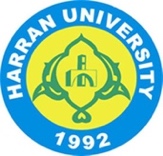 T.C.HARRAN ÜNİVERSİTESİSAĞLIK BİLİMLERİ ENSTİTÜSÜ MÜDÜRLÜĞÜDersin KoduDersin AdıKrediAKTSDersi Veren Öğretim Elemanı1.2.3.4.5.